寄附いただきました、企業・団体様一覧(１－３月度)寄附日企業・団体名寄附頂いた物資１月８日大阪府板金工業組合サージカルマスク１月28日倉敷繊維加工株式会社サージカルマスク２月26日株式会社オートバックスセブンサージカルマスク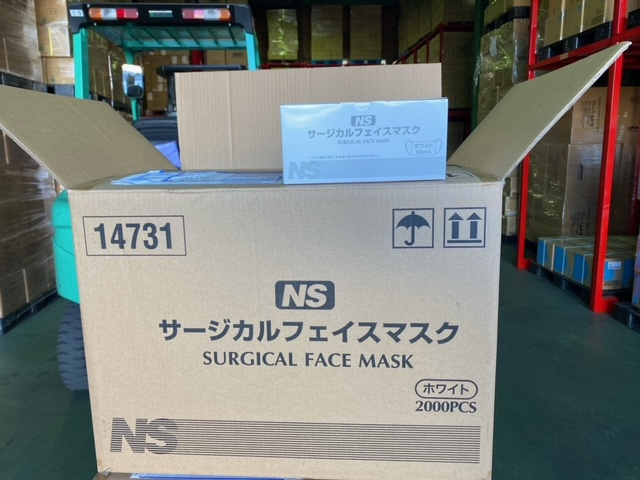 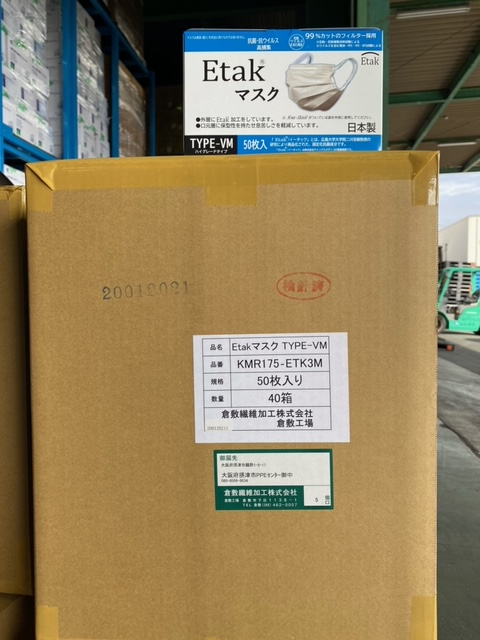 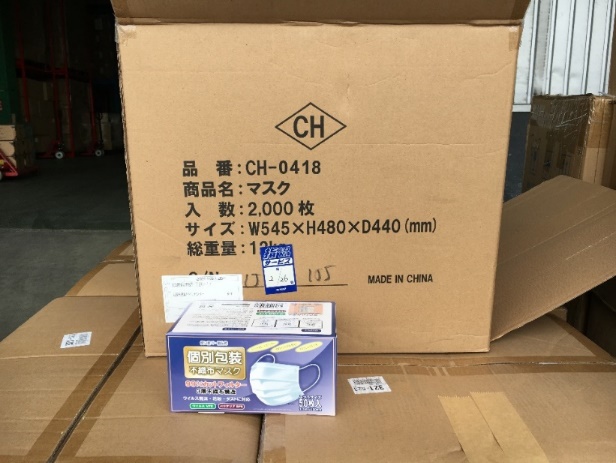 